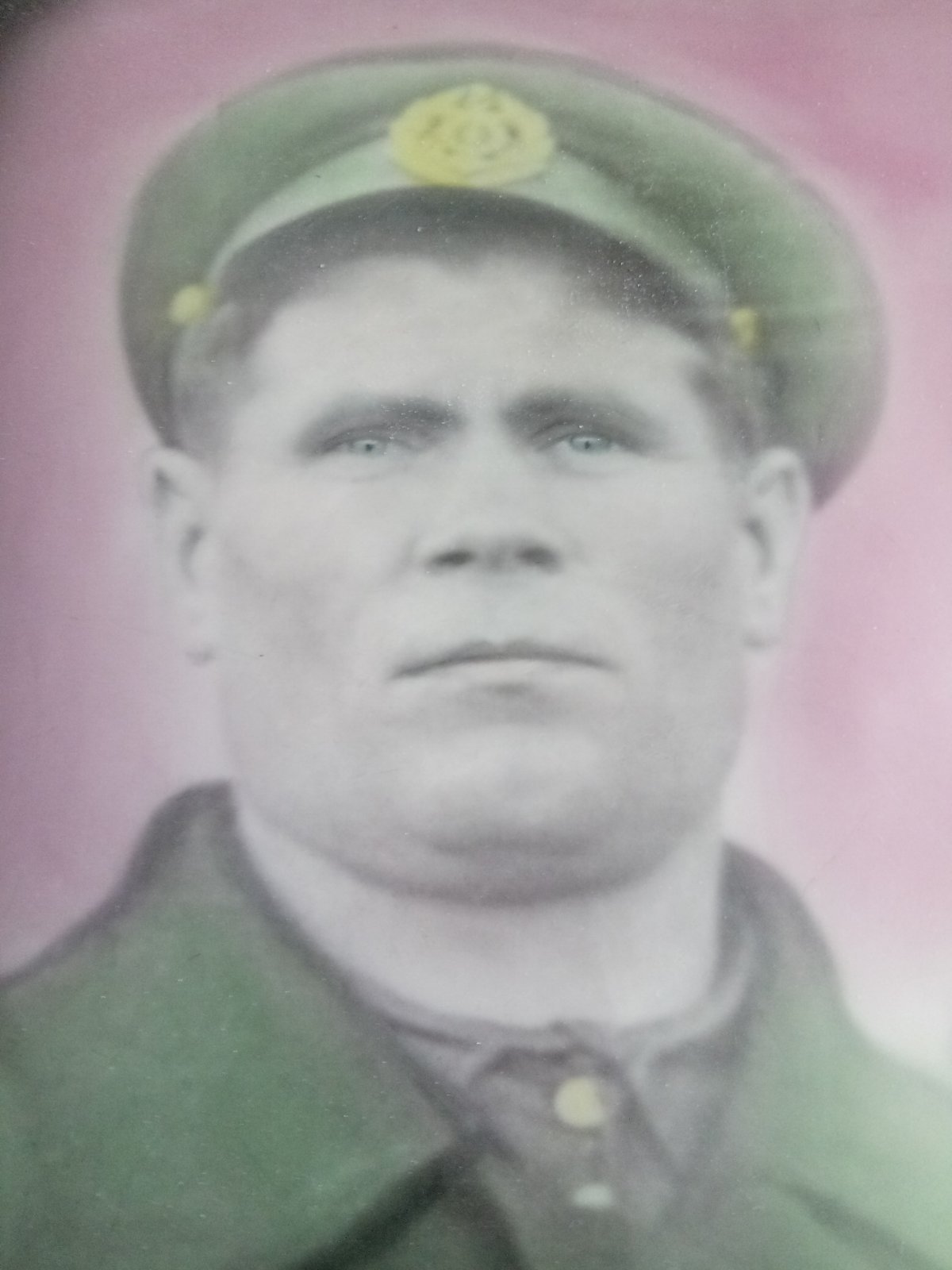 Черняков Петр Тимофеевич (17.05.1913 — 20.02.1984)Звание: ефрейтор. В Отечественной войне с августа 1941 (призван с Сургутского РВК Омской области), участвовал в боях по май 1944г.Пулеметчик ручного пулемета 817 стрелкового полка 239 стрелковой дивизии. Был трижды ранен. Имеет благодарность от командующего Волховского фронта генерал-майора тов. Гусева за образцовое выполнение боевого задания.Награжден орденом Красной Звезды.